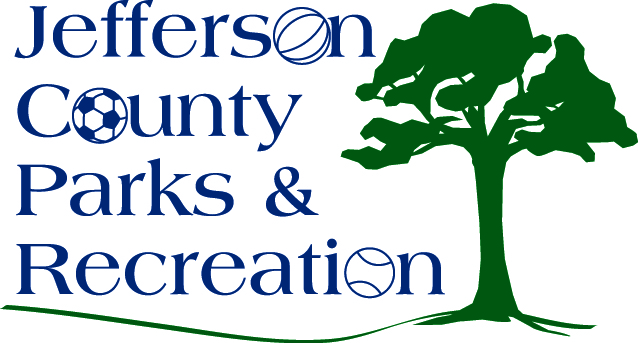 Call to Order				 Roll Call Public CommentApproval of MinutesTreasurer’s ReportDirector’s ReportStanding Committee ReportsExecutiveFinanceFacilities/Land AcquisitionFundraisingAuditUnfinished BusinessOld BusinessNew Business Discussion and possible action on personnel decisions (executive session)Discussion and possible action on Participant Discipline PolicyDiscussion and possible action on a Parks and Recreation LevyDiscussion and possible action on a Social Media PolicyDiscussion and possible action on a field maintenance policyDiscussion and possible action on FY16/17 budget